Name: 					Period: Say It in Six Words: 6-Word Memoir                    /50 points (formative)Legend has it that author Ernest Hemingway was once challenged to write a story in only six words. He responded with this classic line: “For sale: baby shoes, never worn.”The success of Hemingway’s story lies in the multiple questions and possible meanings between the lines. For example: Why is the narrator selling the shoes? Is the baby grown? Did she die? Did she simply go barefoot or was she never able to walk? Is the narrator the mother, father, a sibling, the former baby? Is the story about the end of childhood or the end of parenthood?You will be writing and illustrating your own six-word memoirs. So, first we answer the question “What is a memoir?” A memoir is an account of one's life and experiences. Rather than presenting an overview of one’s whole life, the memoir focuses on one slim section of one’s life and experiences. The story can be told chronologically, but events do not need to be recounted in the order in which they have occurred.  An autobiography, unlike a memoir, is defined as a written work about someone’s own life, which gives an overview of the author’s entire life. Therefore, autobiographies are meant to cover many aspects of someone’s life.  In memoir, “The writer of a memoir takes us back to a corner of his or her life that was unusually vivid or intense…. By narrowing the lens, the writer achieves a focus that isn’t possible in autobiography; memoir is a window into a life” (William Zinsser). “Memoir involves the whittling away of a whole lot of stuff that you have lived and a focusing on one slim section, full of power, that demands to be told” (Lisa Dale Norton). ________________________________________________________________________________________Choose a person in one of the pictures below. Write words and phrases to describe that person. What are they like? What are they thinking? Feeling? What do they see?Picture #1: Alligator in the rain, Picture #2: Bikes, Picture #3: Belly Flop, Picture #4: Man in the boatPicture Choice: Notes: 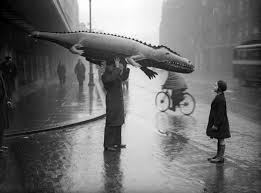 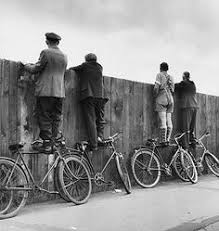 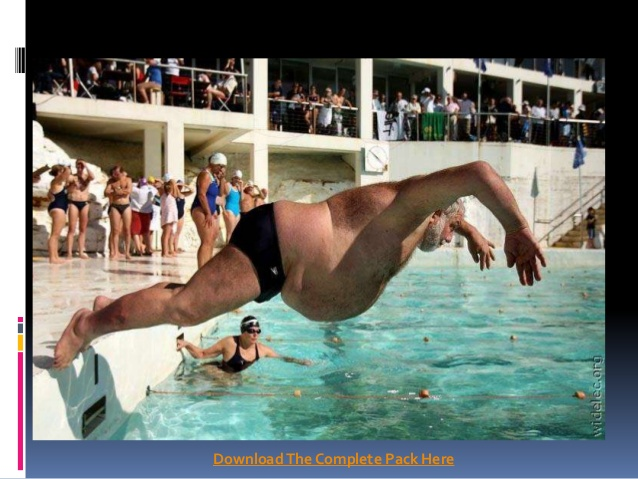 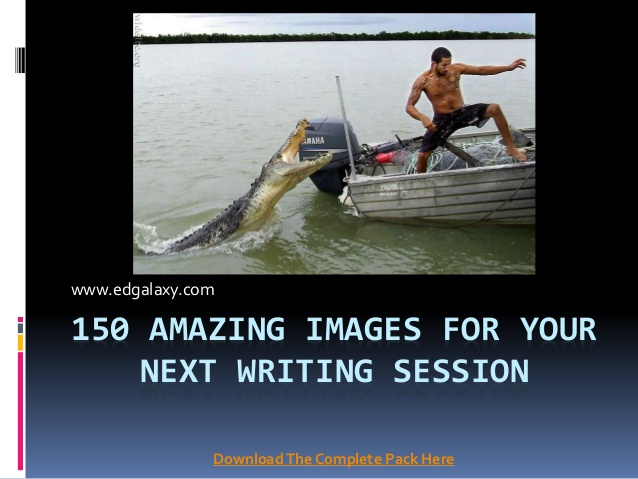 [DON’T FORGET THIS STEP]: Next, write a six-word memoir about the person in the picture you described above.Six-Word Memoir: ________________________________________________________________________________________In 2008, a book entitled Not Quite What I Was Planning: Six Word Memoirs by Writers Famous & Obscure (edited by Smith Magazine) was published. The book is a compilation of hundreds of 6-word memoirs that were submitted to the book’s publisher. Not Quite What I Was Planning remained on The New York Times best seller list for six weeks. This book demonstrates that everyone has a story to tell, and it doesn’t take a lot of words to clearly communicate complex emotion and ideas. Examples of Six-Word MemoirsAwkward girl takes chances. Fun ensues. -- Charlotte Riley I auditioned. I got the part.  -- Faith Hoffman Never lived up to my potential. --Leslie Sterling Carbohydrates call my name every day. --Mary Petersdorf Anything possible—but I was tired. --Cheryl Family Girlfriend is pregnant, my husband said. --Shonna MacDonald I am awfully bored at work. -- Chris Ponchak Learned reading, writing, forgot arithmetic. --Elizabeth Rose Gruner A sundress will solve life’s woes. --Kristen Grimm I recognize red flags faster now. --Barbara Burri Never should have bought that ring. 	 --Pete Bellows Stranded by ten-thousand-mile crush. --Will Cockrell (Technically, this one bends the rules as hyphenated words count as one word!)College was fun. Damn student loans. --Randy Boland Time heals all wounds? Not quite. --Jonathan Miles Taking a lifetime to grow up. --Mirona Iliescu Bad brakes discovered at high speed. --Paul Schultz Danced in Fields of Infinite Possibilities. --Deepak Chopra I am trying, in every regard. --Lionel Shriver Happiest when ignoring huge financial debt. --Ayanna Bryan I threw away my teddy bear. --Margot Loren My baby’s name was Sydney Jane. --Margot Bertoni All night phone calls complete me. --Harry Manning Tragic childhood can lead to wisdom. --Kristin Ahlemieir-Olfe Found true love. Married someone else. --Bjorn Stromberg On her birthday, my life began. --Lisa Parrack Afraid of becoming like my mother. --Gail Reilly I’m enjoying even this downward dance. --Columm McCann One tooth. One cavity. Life’s cruel. --John Bettencourt Couldn’t cope so I wrote songs. --Aimee Mann With three cats, I’m never unloved. --Cynthia MacDonald I write because I can’t sleep. --Ben Mezrich Mistook streetlight for the moon. Climbed. --Zack Wentz  INDIVIDUAL ACTIVITY:  Now that you have read some six-word memoirs, complete this think sheet.  1). Copy down two memoirs from above that stand out to you.Memoir #1: 				Memoir #2:2). For Memoir #1, what do you think is the meaning/message behind this short memoir? Interpret what the author has said. What do you think prompted the writer to create this memoir? In other words, what is the story behind the memoir? What came before? Answer in at least 5 sentences.3). For Memoir #2, what do you think is the meaning/message behind this short memoir? Interpret what the author has said. What do you think prompted the writer to create this memoir? In other words, what is the story behind the memoir? What came before? Answer in at least 5 sentences.Write Your Own Six-Word MemoirUse the space below to brainstorm ideas for your own six-word memoirs. Make lists; draw; write words that describe you, your experiences, your tastes, your memories, your goals. Ideas for My Six-Word Memoirs For our next class: On a separate sheet of lined paper, write ten (10) six-word memoirs. Each memoir must: Contain exactly 6 words. Have correct or appropriate spelling, grammar, capitalization and punctuation.Additionally, complete the sketch sheet for three memoirs you may want to illustrate. This sheet does not need to be anywhere near perfect or complete. It is meant to get you thinking about how you might illustrate some of your six-word memoirs. Your writing should: BE CONCISE. Concise writing expresses a lot in a few words. CONVEY TONE. The reader should understand your attitude toward the subject. Your writing style can be informal or contain slang. Your language should be school-appropriate.Challenge yourself! utilize literary devicesdesign your sentences with intentiondescribe yourself without saying “I am”—indicate your tastes, values, experiences, your interests, a range of emotions or a very precise feelingwrite about a single experience or action (see definition of memoir)include strong verbs, descriptive adjectives/adverbs, and specific nouns use a thesaurus to help you find powerful and descriptive wordsOn this sketch sheet (or separate paper), sketch out images for three of your 6-word memoirs that you may want to illustrate for your final project. Number the boxes so I can tell which of your 6-word memoirs the illustration goes with.STAPLE YOUR 10 MEMOIRS TO THIS PACKET BEFORE TURNING IT IN 